ATATÜRK İLKELERİ ve İNKİLAP TARİHİ DERS VİDEOLARIH1 Osmanli Devletinin Yikilisini Hazirlayan ic ve dis sebepler Part1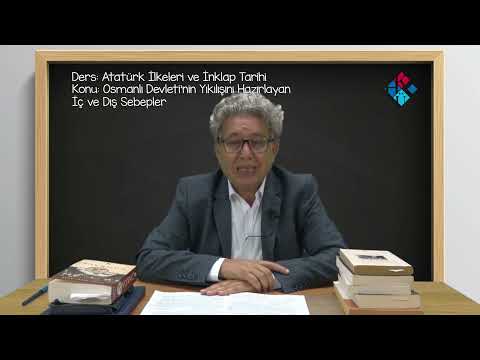 H1 Osmanli Devletinin Yikilisini Hazirlayan ic ve dis sebepler Part2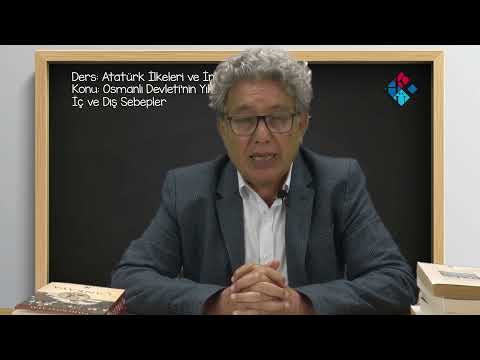 H2 XIXyyda Osmanli Devletinde Yenilik Hareketleri Part3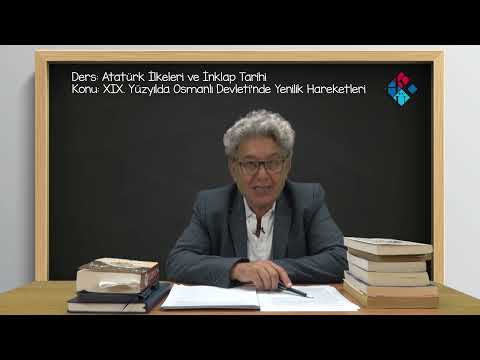 AİİT H2 Part1 XIX Yüzyılda osmanlı devletinde yenilik hareketleri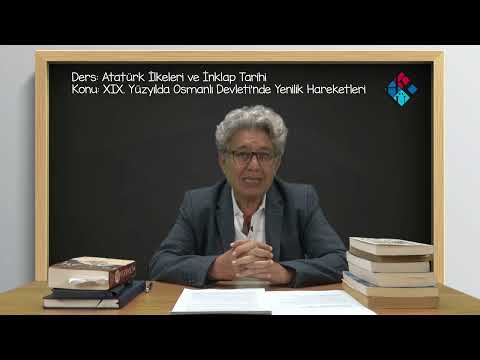 AİİT H2 Part2 XIX Yüzyılda osmanlı devletinde yenilik hareketleri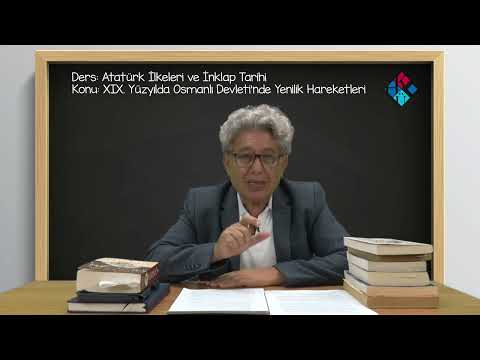 H3 Osmanli Devletinin Son Donemdeki Fikir Akimlari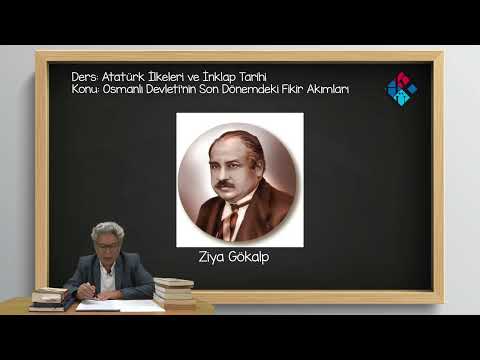 H4 XXyy Basinda Osmanl Devletinin Siyasi ve Askeri Durumu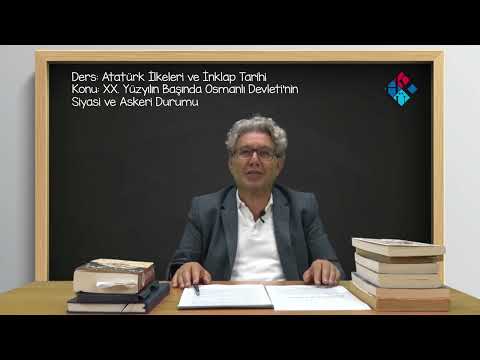 H5 I Dunya Savasi ve Ermeni Meselesi Part1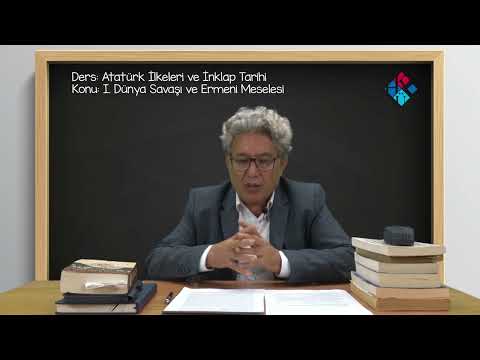 H5 I Dunya Savasi ve Ermeni Meselesi Part2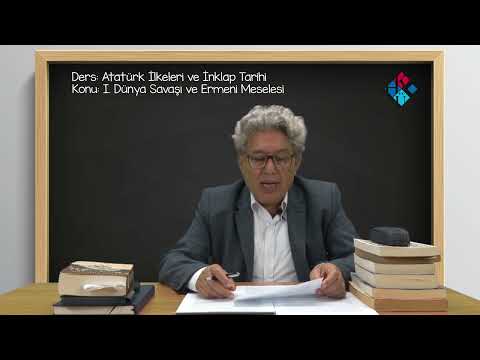 H5 I Dunya Savasi ve Ermeni Meselesi Part3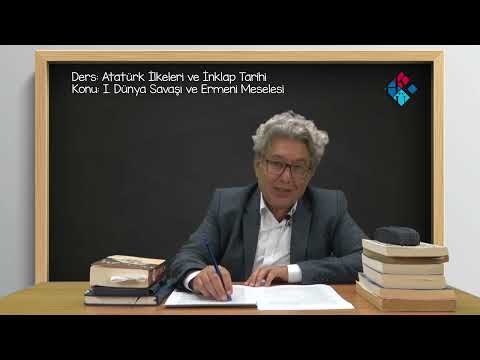 H6 Anadolunun isgali ve tepkiler Mustafa Kemal Pasanin Samsuna Cikisi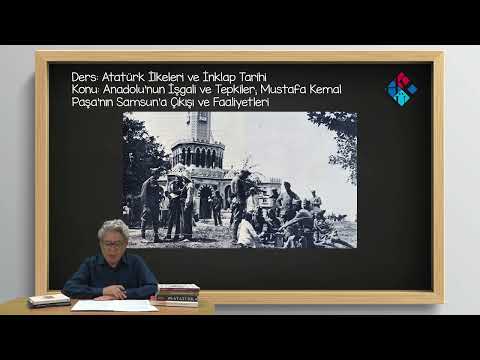 H7 Kongrelerdönemi ve teşkiletlenma son osmanlı mebuslar meclisi'nin açılışı ve misakı millinin kabu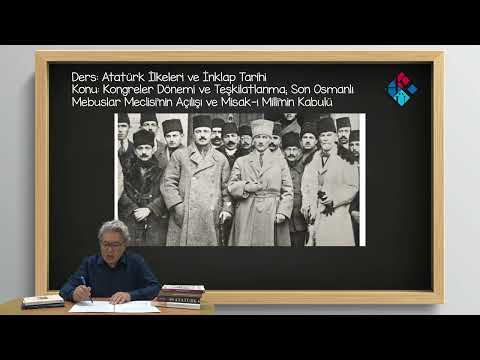 H7 Kongrelerdönemi ve teşkiletlenma son osmanlı mebuslar meclisi'nin açılışı ve misakı millinin kabu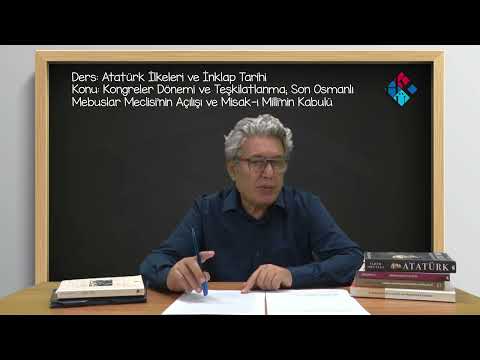 H9 Milli Mücadele’ye Hazırlık ve Bu Hazırlığın  Maddi ve Manevi Temelleri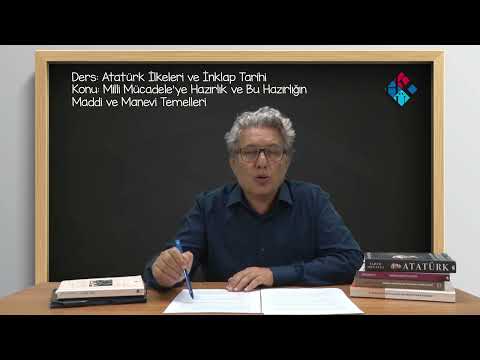 AİİT H10 TBMM'in Açılışı ve Faaliyetleri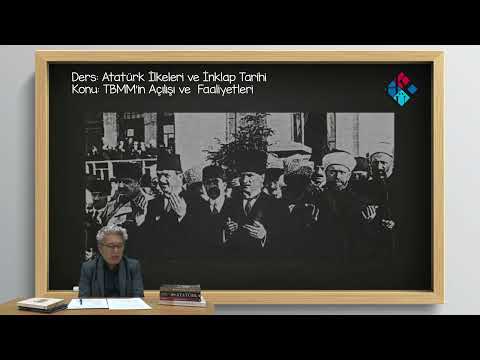 AİİT H11 Serv antlaşması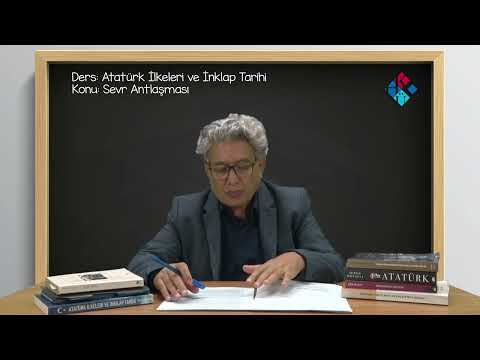 H12 Güney ve doğu cephelerindeki mücadeleler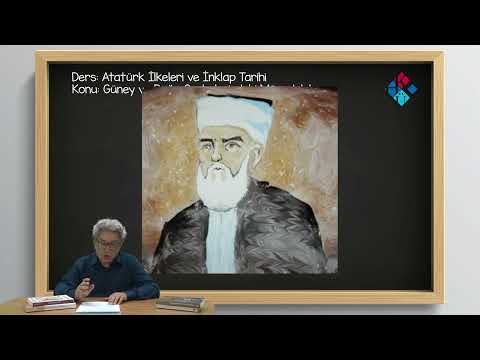 H13 Düzenli ordunun kuruluşu yunan taaruzu ve batı cephesindeki savaşlar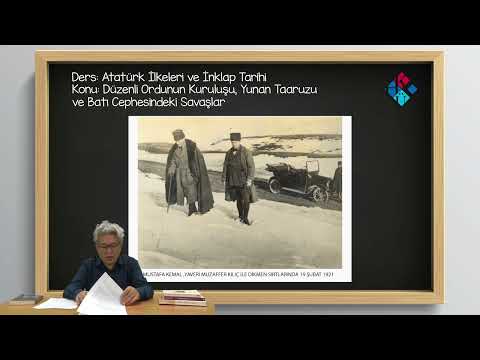 H14 Mudanya Mütarekesi'nin imzalanması lozan konferans'nın toplanması ve barış antlaşmasının imzalan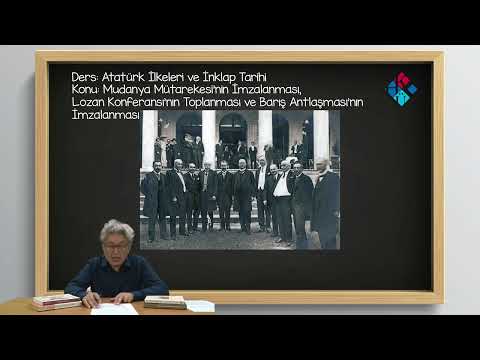 